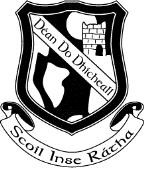 Junior Infants  Book List   2015 - 2016Religion:                 Grow In Love Workbook (Junior Infants) English:                  Jolly Phonics Pupil Book 1 colour (Cursive)                                Wonderland Workbook B                              	                                  	Ready to Write A1 – Introduction to Cursive (Edco)Maths: 	        Planet Maths Junior Infants Textbook and Activity Book (Folens) Gaeilge	        Bua na Cainte  A (Edco) SESE:                     Small World Junior Infants – History, Geography, Science                                  (CJ Fallon)Stationery 2 x Junior Copy (Extra Wide Ruled) 2 or more Junior Grip pencils 2 x Pritt stick 2 x No. 15 Project Book x 88 pg Copy Book A11 Rubbers and a topper all in a pencil case A set of crayons ( colouring pencils are generally not suitable for Junior Infants). A plastic envelope Folder 2 Cardboard Folders A paint apron  Book List 2 (The following books will be available to rent from the school in September  Do not buy these books Junior Infants Book List   2015 – 2016English:  	Wonderland :  The Picnic	     Wonderland:  GG is Too Big	           Wonderland:  Where can GG Sit 	                                                Folens First Dictionary 